Export Promotion Bureau, Bangladesh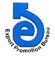   National Export Performance of Goods for July-September 2022-23 And Service Sector for July-September 2022-23            (Value in  Mn. US$) Data Source: NBR & Bangladesh BankProductsExport Performance forFY   2021-22Export Target forFY 2022-23Strategic Target2022-23(July-September)Export Performance 2022-23(July-September)% Change of export PerformanceOver S. TargetExport Performance the Same Time of the Previous Year% Change of export performance Over the Same Time of the Previous Year12345678Export Performance of Goods52082.6658000.0012420.0012496.890.6211021.9513.38Export Performance of Service Sector, Merchanting & Goods Procured in ports 8888.609000.001950.002010.773.121893.966.17National Export Performance of Goods and Service Sector60971.2667000.001437014507.660.9612915.9112.32